Performance Evaluation FormPart 2: Create an employee performance evaluation form. Refer to Ch 7 of Managing Criminal Justice Organizations for important elements that you might want to include. Use this form to evaluate Ima Goodenough from the role of direct supervisor	From the above performance evaluation form, it becomes clear that the employee is good enough to perform all tasks with high quality. The employee is well known to his working demands and follows all rules and regulation properly. The best thing about the employee is that he is always ready to take challenges and performs all tasks on time. He is aware of the importance of meeting deadlines, and thus he is fit for his designation.Name of EmployeeDesignationDate of Observation21st March 201921st March 201921st March 201921st March 201921st March 2019Working shiftTotal working hoursExcellent GoodNormalBadWorstEmployees’ Dressing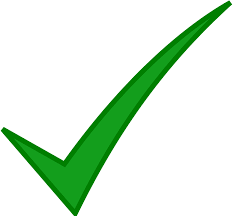 Compliance with RulesCommunicationSafety PracticeWorkplace relationsWorking behaviorKnowledge of workQuality of workLevel of Job SkillsCapability of workingResponsibility levelLoyaltyEffectiveness under stressCoordinationAcceptance of workloadCare of equipmentLeadershipOperational strategyAbility to meet deadlinesChange required in the respective fieldChange required in the respective fieldChange required in the respective fieldChange required in the respective fieldChange required in the respective fieldLeadershipNoneNoneNoneNoneNoneCollaborationNoneNoneNoneNoneNoneTeam workNoneNoneNoneNoneNoneCommunicationNoneNoneNoneNoneNoneCommitment strengthTraining of one week requiredTraining of one week requiredTraining of one week requiredTraining of one week requiredTraining of one week requiredBetter relationshipMore collaboration is requiredMore collaboration is requiredMore collaboration is requiredMore collaboration is requiredMore collaboration is requiredProblem solvingNoneNoneNoneNoneNoneFollow up of regulationsNoneNoneNoneNoneNoneWorking behaviorTraining of one week is requiredTraining of one week is requiredTraining of one week is requiredTraining of one week is requiredTraining of one week is requiredQuality of workNoneNoneNoneNoneNoneAbility to meet goals in stressed conditionNoneNoneNoneNoneNone